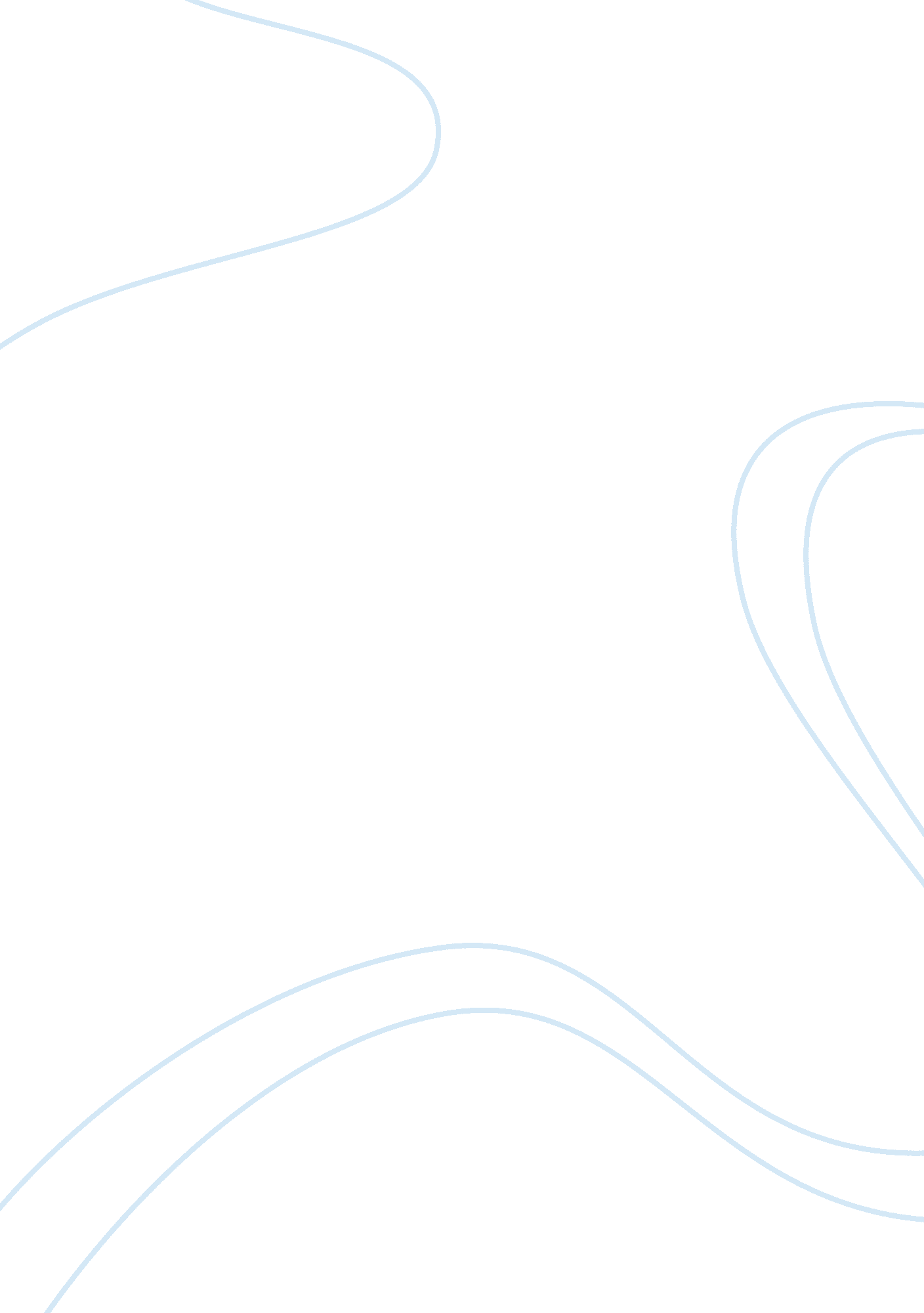 Cinderella manPeople, Adolf Hitler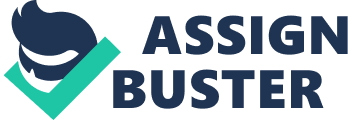 Cinderella Man Questions 1. James Braddock’s life in the 1920’s before the stock market crashed was easy living. His family had a nice house with everything they wanted. James was winning fights and his children had plenty of food to eat. But in the 1930’s after the depression James had to sell everything he had to stay out of poverty. He and his family are living in an apartment and struggle everyday to make rent, electric, and food for the family. Spirits are crushed and they need some motivation to keep them going. 2. Adults for fun, if they could afford it, could go see a fight, watch movies at the local cinema, speakeasies, or just relax at home. 3. As far as African Americans and Mexicans go they suffered the same as everyone else. They lost money and people everywhere were affected equally. During this time America had people leaving to go to other countries. 4. If James Braddock was a world war veteran or part of the bonus army I think he world want his rights for taking part in the war but also I don’t think he would be fight either. A real slap in the face for Hoover to send a militia to the WW1 army vets. 5. The labor unions where organized groups fighting for equal rights among workers and there employers. They did this to get equal wages, hours, and better working conditions. 6. Basically what Hoover did for us during the depression was put a band-aid over a gunshot wound. FDR and his new deal brought laws and restrictions to America. Hoover got right in there in the first 100 hundred days to help us by using the three R’s (relief, recovery, reform). 7. The direct relief was money that was handed out to people who could not make money for there family. It was an example of the well fare we have today. The new deal in three ways; the WPA, Social Security, and FDIC could have helped the Braddock family. The WPA could of given Braddock money to feed his family and helped out the community. The social security could of helped out not just the Braddock family but all families’ with a wife and kids. Finally the FDIC could of helped by not losing all of Braddock’s money that was put in the bank. 8. The historical evidence from the movie portrayed Max Baer as an arrogant, trash talking bully, who killed two people in the ring. When I did some research the Max Baer in the movie is not the Max Baer in real life. He is not a mean guy at all. It says he was deeply remorseful and enjoyed making people laugh. 9. People did not only do boxing in the 1930’s but horse racing and baseball became the popular thing to do on a Saturday. 10. Shantytown Central Park in the movie is really historical accurate from the movie. The wooden shacks with bags and poverty-stricken people were the same from the movie but may have been worst in the 9130’s. 11. If James Braddock have lived in Oklahoma they would have still poverty but they would also flee from there homelands do to the dust bowl. 12. Huey Long was a critic of FDR’s New Deal. Huey long was a democrat who was noted for his radical populist policies. Although long backed FDR they were split when long allegedly planned to mount his own presidential bid. 13. In Europe Adolf Hitler was going into power and the Nazi party was flaring up. In Japan they were just reaching the end point of their depression and started building a strong military. 14. The new deal gave money to the artist and writer to write about the great depression. FDR wanted people to see and remember the depression. 15. Well, I think everyone was to blame for the great depression but as a nation everyone sort of seemed to come together and work as a team to rebuild our economy. Obviously we had a great leader such as FDR to give us confidence and the new deal to make an outline of what they had to work for. Just like hurricane Katrina everyone was devastated but we all came together to help what was lost. FDR paid people to help build the housing bridges, etc. In Katrina the government gave money to set up rescue centers and mobile units to help rebuild New Orleans. 